Adres strony internetowej, na której zamieszczona będzie specyfikacja istotnych warunków zamówienia (jeżeli dotyczy): http://www.ko.olsztyn.plOgłoszenie nr 61530 - 2017 z dnia 2017-04-07 r.Olsztyn: Szkolenie nt "Sytuacja kryzysowa w szkole"
OGŁOSZENIE O ZAMÓWIENIU - UsługiZamieszczanie ogłoszenia: obowiązkoweOgłoszenie dotyczy: zamówienia publicznegoZamówienie dotyczy projektu lub programu współfinansowanego ze środków Unii Europejskiej nieNazwa projektu lub programuO zamówienie mogą ubiegać się wyłącznie zakłady pracy chronionej oraz wykonawcy, których działalność, lub działalność ich wyodrębnionych organizacyjnie jednostek, które będą realizowały zamówienie, obejmuje społeczną i zawodową integrację osób będących członkami grup społecznie marginalizowanych nieNależy podać minimalny procentowy wskaźnik zatrudnienia osób należących do jednej lub więcej kategorii, o których mowa w art. 22 ust. 2 ustawy Pzp, nie mniejszy niż 30%, osób zatrudnionych przez zakłady pracy chronionej lub wykonawców albo ich jednostki (w %) SEKCJA I: ZAMAWIAJĄCYPostępowanie przeprowadza centralny zamawiający niePostępowanie przeprowadza podmiot, któremu zamawiający powierzył/powierzyli przeprowadzenie postępowania nieInformacje na temat podmiotu któremu zamawiający powierzył/powierzyli prowadzenie postępowania:
Postępowanie jest przeprowadzane wspólnie przez zamawiających nieJeżeli tak, należy wymienić zamawiających, którzy wspólnie przeprowadzają postępowanie oraz podać adresy ich siedzib, krajowe numery identyfikacyjne oraz osoby do kontaktów wraz z danymi do kontaktów: 
Postępowanie jest przeprowadzane wspólnie z zamawiającymi z innych państw członkowskich Unii Europejskiej nieW przypadku przeprowadzania postępowania wspólnie z zamawiającymi z innych państw członkowskich Unii Europejskiej – mające zastosowanie krajowe prawo zamówień publicznych:
Informacje dodatkowe:I. 1) NAZWA I ADRES: Kuratorium Oświaty w Olsztynie, krajowy numer identyfikacyjny 647326000000, ul. ul. J. Piłsudskiego  7/9, 10-959   Olsztyn, woj. warmińsko-mazurskie, państwo Polska, tel. 895 232 604, e-mail przetargi@ko.olsztyn.pl, faks 895 232 604. Adres strony internetowej (URL): www.ko.olsztyn.plI. 2) RODZAJ ZAMAWIAJĄCEGO: Administracja rządowa terenowa
I.3) WSPÓLNE UDZIELANIE ZAMÓWIENIA (jeżeli dotyczy):Podział obowiązków między zamawiającymi w przypadku wspólnego przeprowadzania postępowania, w tym w przypadku wspólnego przeprowadzania postępowania z zamawiającymi z innych państw członkowskich Unii Europejskiej (który z zamawiających jest odpowiedzialny za przeprowadzenie postępowania, czy i w jakim zakresie za przeprowadzenie postępowania odpowiadają pozostali zamawiający, czy zamówienie będzie udzielane przez każdego z zamawiających indywidualnie, czy zamówienie zostanie udzielone w imieniu i na rzecz pozostałych zamawiających): 
I.4) KOMUNIKACJA: 
Nieograniczony, pełny i bezpośredni dostęp do dokumentów z postępowania można uzyskać pod adresem (URL) tak  www.ko.olsztyn.pl
Adres strony internetowej, na której zamieszczona będzie specyfikacja istotnych warunków zamówienia tak www.ko.olsztyn.plDostęp do dokumentów z postępowania jest ograniczony - więcej informacji można uzyskać pod adresem nie Oferty lub wnioski o dopuszczenie do udziału w postępowaniu należy przesyłać:
Elektronicznie nie  Dopuszczone jest przesłanie ofert lub wniosków o dopuszczenie do udziału w postępowaniu w inny sposób: nie 
Wymagane jest przesłanie ofert lub wniosków o dopuszczenie do udziału w postępowaniu w inny sposób: tak : 
Pisemnie, w wersji papierowej Adres: Kuratorium Oświaty w Olsztynie ul. Piłsudskiego 7/9 10-959 Olsztyn
Komunikacja elektroniczna wymaga korzystania z narzędzi i urządzeń lub formatów plików, które nie są ogólnie dostępne nie 
Nieograniczony, pełny, bezpośredni i bezpłatny dostęp do tych narzędzi można uzyskać pod adresem: (URL) SEKCJA II: PRZEDMIOT ZAMÓWIENIA
II.1) Nazwa nadana zamówieniu przez zamawiającego: Szkolenie nt "Sytuacja kryzysowa w szkole"
Numer referencyjny: WAP.272/P.6.2017.MB
Przed wszczęciem postępowania o udzielenie zamówienia przeprowadzono dialog technicznynie
II.2) Rodzaj zamówienia: usługi 
II.3) Informacja o możliwości składania ofert częściowych
Zamówienie podzielone jest na części: Tak 
Oferty lub wnioski o dopuszczenie do udziału w postępowaniu można składać w odniesieniu do:
wszystkich części Zamawiający zastrzega sobie prawo do udzielenia łącznie następujących części lub grup części:
nie
II.4) Krótki opis przedmiotu zamówienia (wielkość, zakres, rodzaj i ilość dostaw, usług lub robót budowlanych lub określenie zapotrzebowania i wymagań ) a w przypadku partnerstwa innowacyjnego - określenie zapotrzebowania na innowacyjny produkt, usługę lub roboty budowlane: 1.Przedmiotem zamówienia jest usługa zorganizowania i przeprowadzenia szkolenia w formie wykładu z elementami warsztatu nt. „Sytuacja kryzysowa w szkole” dla 275 nauczycieli, wychowawców i pedagogów wszystkich typów szkół województwa warmińsko-mazurskiego. Celem szkolenia jest uzyskanie przez nauczycieli podstawowej wiedzy nt. przyczyn, przebiegu, rozpoznawania oraz wspierania ucznia w trudnej sytuacji. 2.Zajęcia mogą odbywać się w czasie ustalonym przez organizatora, zgodnie z przedstawionym przez niego harmonogramem. 3.Zamówienie podzielone jest na 3 części z których każda stanowi oddzielne zamówienie. Szczegółowy opis części znajduje się w rozdziale IV specyfikacji. Wykonawcy mogą składać oferty na jedną lub więcej części. 4.Realizacja zajęć powinno nastąpić nie później niż do 30 czerwca 5.Nazwa i kody przedmiotu zamówienia według Wspólnego Słownika Zamówień: 80000000-4, 80500000-9, 80530000-8. 6.Zamówienie obejmuje: 1)zorganizowanie i przeprowadzenie usługi będącej przedmiotem zamówienia we wskazanym w ofercie miejscu, 2)zapewnienie kadry szkoleniowej ( co najmniej dwie osoby) posiadającej dobrą znajomość przedmiotowego tematu oraz doświadczenie w prowadzeniu szkoleń z danego obszaru. Wymaga się by osoby prowadzące szkolenie były praktykami i miały doświadczenie w pracy z dziećmi w omawianym zakresie. Obowiązkowo wśród kadry szkoleniowej musi znajdować się co najmniej 1 osoba będąca członkiem zespołu antykryzysowego lub terapeuta, 3)opracowanie programu szkolenia, który: a)zapewni aktywny udział uczestników w rozwiązywaniu przykładowych sytuacji oraz analiza studium przypadku, b)powinien obejmować następujące treści: - przyczyny depresji ucznia (np. przemoc rówieśnicza, kryzys w rodzinie, dziecko w żałobie, próba samobójcza), - rozpoznawanie kryzysu, - identyfikacja czynników ryzyka, - zasady interwencji kryzysowej, w tym zadania szkoły (wychowawcy, nauczyciela, dyrektora szkoły, personelu), - szkoła w sytuacji kryzysowej w zderzeniu ze środowiskiem (postawy, zachowania, co robić, czego nie robić), - szkoła w sytuacji kryzysowej a praca z klasą, rodzicami, - zmniejszanie ryzyka wystąpienia sytuacji kryzysowej, - zasadność wprowadzania w szkole procedur, - przyjazny klimat w szkole - co oznacza, jak go budować, - wychowanie do wartość i znaczenie strategii, pozyskiwanie sojuszników do współpracy, - ciekawą ofertę zajęć - dlaczego warto ją mieć, - płaszczyzny działania szkoły wykorzystywane do wzmacniania potencjału uczniów (jakie, dlaczego), c)powinien zawierać: - harmonogram szkolenia, - szczegółowy konspekt wykładu i warsztatów z podaniem przykładów, które będą przedmiotem pracy warsztatowej uczestników. - opis struktury programu do celów szkolenia (zakres treści modułów, ich logiczny układ, czas ich trwania), - omówienie metod i form pracy na szkoleniu, - opis przydatności przewidywanych efektów szkolenia dla praktyki nauczycielskiej, - uwzględniać aktualną wiedzę teoretyczną i praktyczną na dany temat. 4)zorganizowanie bufetu kawowego dla uczestników zajęć dydaktycznych, z co najmniej napojami ciepłymi i ewentualnie słodką przekąską, 5)zapewnienie sali na przeprowadzenie warsztatów: a) mogącej pomieścić ilość uczestników przewidzianą w zamówieniu, b)posiadającej warunki do korzystania z przerw kawowych, c)autonomicznej, która nie może znajdować się w suterenie, piwnicy itp. d)z toaletą usytuowaną w niewielkiej odległości od sali szkoleniowej, 6)zorganizowanie naboru uczestników, ustalenie jasnych zasad rekrutacji i podanie ich do wiadomości uczestnikom, 7)przekazanie Zamawiającemu informacji w formie elektronicznej z logo Zamawiającego i Wykonawcy o rozpoczęciu rekrutacji, ze wskazaniem miejsca i terminu przeprowadzenia szkolenia, 8)powiadomienie wszystkich zakwalifikowanych uczestników o miejscu i czasie realizacji warsztatów, 9)wystawieniu zaświadczenia o ukończonym warsztatach, które będzie zawierało informację o podmiocie finansującym szkolenie o treści „ Sfinansowano ze środków na doskonalenie nauczycieli w ramach zadań edukacyjnych Warmińsko-Mazurskiego Kuratora Oświaty” wraz z logo Wykonawcy i Kuratorium Oświaty w Olsztynie, 10)zamieszczenia na materiałach szkoleniowych oraz promocyjnych LOGO KURATORIUM OŚWIATY W OLSZTYNIE oraz informacji o następującej treści „Sfinansowano ze środków na doskonalenie nauczycieli w ramach zadań edukacyjnych Warmińsko Mazurskiego Kuratora Oświaty”. 
II.5) Główny kod CPV: 80000000-4
Dodatkowe kody CPV:80500000-9, 80530000-8
II.6) Całkowita wartość zamówienia (jeżeli zamawiający podaje informacje o wartości zamówienia): 
Wartość bez VAT:  Waluta: 
(w przypadku umów ramowych lub dynamicznego systemu zakupów – szacunkowa całkowita maksymalna wartość w całym okresie obowiązywania umowy ramowej lub dynamicznego systemu zakupów)
II.7) Czy przewiduje się udzielenie zamówień, o których mowa w art. 67 ust. 1 pkt 6 i 7 lub w art. 134 ust. 6 pkt 3 ustawy Pzp: nie 
II.8) Okres, w którym realizowane będzie zamówienie lub okres, na który została zawarta umowa ramowa lub okres, na który został ustanowiony dynamiczny system zakupów: data zakończenia: 30/06/2017
II.9) Informacje dodatkowe:SEKCJA III: INFORMACJE O CHARAKTERZE PRAWNYM, EKONOMICZNYM, FINANSOWYM I TECHNICZNYMIII.1) WARUNKI UDZIAŁU W POSTĘPOWANIU III.1.1) Kompetencje lub uprawnienia do prowadzenia określonej działalności zawodowej, o ile wynika to z odrębnych przepisów
Określenie warunków: O zamówienie mogą ubiegać się wykonawcy którzy są podmiotami spełniającymi warunki określone w przepisach wydanych na podstawie art. 78 ust. 1 ustawy z dnia 7 września 1991 r. o systemie oświaty i § 20 ust.1 rozporządzenia Ministra Edukacji Narodowej w sprawie placówek doskonalenia nauczycieli, 
III.1.2) Sytuacja finansowa lub ekonomiczna 
Określenie warunków: Zamawiający nie stawia warunku w tym zakresie, 
III.1.3) Zdolność techniczna lub zawodowa 
Określenie warunków: O zamówienie mogą ubiegać się wykonawcy którzy dysponują kadrą wskazaną w rozdziale III pkt. 6 ppk 2 specyfikacji, tj. posiadającą dobrą znajomość przedmiotowego tematu oraz doświadczenie w prowadzeniu szkoleń z danego obszaru. Wymaga się by osoby prowadzące szkolenie były praktykami i miały doświadczenie w pracy z dziećmi w omawianym zakresie. Obowiązkowo wśród kadry szkoleniowej musi znajdować się co najmniej 1 osoba będąca członkiem zespołu antykryzysowego lub terapeuta. 
Zamawiający wymaga od wykonawców wskazania w ofercie lub we wniosku o dopuszczenie do udziału w postępowaniu imion i nazwisk osób wykonujących czynności przy realizacji zamówienia wraz z informacją o kwalifikacjach zawodowych lub doświadczeniu tych osób: tak 
Informacje dodatkowe:III.2) PODSTAWY WYKLUCZENIA III.2.1) Podstawy wykluczenia określone w art. 24 ust. 1 ustawy Pzp
III.2.2) Zamawiający przewiduje wykluczenie wykonawcy na podstawie art. 24 ust. 5 ustawy Pzp tak 
Zamawiający przewiduje następujące fakultatywne podstawy wykluczenia: 
(podstawa wykluczenia określona w art. 24 ust. 5 pkt 1,2,3,4,5,6,7,8 ustawy Pzp) III.3) WYKAZ OŚWIADCZEŃ SKŁADANYCH PRZEZ WYKONAWCĘ W CELU WSTĘPNEGO POTWIERDZENIA, ŻE NIE PODLEGA ON WYKLUCZENIU ORAZ SPEŁNIA WARUNKI UDZIAŁU W POSTĘPOWANIU ORAZ SPEŁNIA KRYTERIA SELEKCJI Oświadczenie o niepodleganiu wykluczeniu oraz spełnianiu warunków udziału w postępowaniu tak 
Oświadczenie o spełnianiu kryteriów selekcji nieIII.4) WYKAZ OŚWIADCZEŃ LUB DOKUMENTÓW , SKŁADANYCH PRZEZ WYKONAWCĘ W POSTĘPOWANIU NA WEZWANIE ZAMAWIAJACEGO W CELU POTWIERDZENIA OKOLICZNOŚCI, O KTÓRYCH MOWA W ART. 25 UST. 1 PKT 3 USTAWY PZP: Dokument potwierdzający że Wykonawca jest są podmiotem spełniającym warunki określone w § 20 ust.1 rozporządzenia Ministra Edukacji Narodowej w sprawie placówek doskonalenia nauczycieli.III.5) WYKAZ OŚWIADCZEŃ LUB DOKUMENTÓW SKŁADANYCH PRZEZ WYKONAWCĘ W POSTĘPOWANIU NA WEZWANIE ZAMAWIAJACEGO W CELU POTWIERDZENIA OKOLICZNOŚCI, O KTÓRYCH MOWA W ART. 25 UST. 1 PKT 1 USTAWY PZP III.5.1) W ZAKRESIE SPEŁNIANIA WARUNKÓW UDZIAŁU W POSTĘPOWANIU:
Wykaz osób według uczestniczących w wykonywaniu zamówienia.
III.5.2) W ZAKRESIE KRYTERIÓW SELEKCJI:III.6) WYKAZ OŚWIADCZEŃ LUB DOKUMENTÓW SKŁADANYCH PRZEZ WYKONAWCĘ W POSTĘPOWANIU NA WEZWANIE ZAMAWIAJACEGO W CELU POTWIERDZENIA OKOLICZNOŚCI, O KTÓRYCH MOWA W ART. 25 UST. 1 PKT 2 USTAWY PZP Zamawiający nie stawia warunku w tym zakresie.III.7) INNE DOKUMENTY NIE WYMIENIONE W pkt III.3) - III.6)SEKCJA IV: PROCEDURAIV.1) OPIS 
IV.1.1) Tryb udzielenia zamówienia: przetarg nieograniczony 
IV.1.2) Zamawiający żąda wniesienia wadium: nie
IV.1.3) Przewiduje się udzielenie zaliczek na poczet wykonania zamówienia: nie
IV.1.4) Wymaga się złożenia ofert w postaci katalogów elektronicznych lub dołączenia do ofert katalogów elektronicznych: nie 
IV.1.5.) Wymaga się złożenia oferty wariantowej:nie 
IV.1.6) Przewidywana liczba wykonawców, którzy zostaną zaproszeni do udziału w postępowaniu 
(przetarg ograniczony, negocjacje z ogłoszeniem, dialog konkurencyjny, partnerstwo innowacyjne)Nie dotyczy.
IV.1.7) Informacje na temat umowy ramowej lub dynamicznego systemu zakupów:IV.2) KRYTERIA OCENY OFERT 
IV.2.1) Kryteria oceny ofert: 
IV.2.2) KryteriaIV.5) ZMIANA UMOWY
Przewiduje się istotne zmiany postanowień zawartej umowy w stosunku do treści oferty, na podstawie której dokonano wyboru wykonawcy: nie 
IV.6) INFORMACJE ADMINISTRACYJNE 
IV.6.1) Sposób udostępniania informacji o charakterze poufnym (jeżeli dotyczy): 
Środki służące ochronie informacji o charakterze poufnym
IV.6.2) Termin składania ofert lub wniosków o dopuszczenie do udziału w postępowaniu: 
Data: 20/04/2017, godzina: 10:00, 
Skrócenie terminu składania wniosków, ze względu na pilną potrzebę udzielenia zamówienia (przetarg nieograniczony, przetarg ograniczony, negocjacje z ogłoszeniem):  nie 
Język lub języki, w jakich mogą być sporządzane oferty lub wnioski o dopuszczenie do udziału w postępowaniu  Polski
IV.6.3) Termin związania ofertą: okres w dniach: 30 (od ostatecznego terminu składania ofert) 
IV.6.4) Przewiduje się unieważnienie postępowania o udzielenie zamówienia, w przypadku nieprzyznania środków pochodzących z budżetu Unii Europejskiej oraz niepodlegających zwrotowi środków z pomocy udzielonej przez państwa członkowskie Europejskiego Porozumienia o Wolnym Handlu (EFTA), które miały być przeznaczone na sfinansowanie całości lub części zamówienia: nie 
IV.6.5) Przewiduje się unieważnienie postępowania o udzielenie zamówienia, jeżeli środki służące sfinansowaniu zamówień na badania naukowe lub prace rozwojowe, które zamawiający zamierzał przeznaczyć na sfinansowanie całości lub części zamówienia, nie zostały mu przyznane nie 
IV.6.6) Informacje dodatkowe:ZAŁĄCZNIK I - INFORMACJE DOTYCZĄCE OFERT CZĘŚCIOWYCHCzęść nr: 1    Nazwa: Część 11) Krótki opis przedmiotu zamówienia (wielkość, zakres, rodzaj i ilość dostaw, usług lub robót budowlanych lub określenie zapotrzebowania i wymagań) a w przypadku partnerstwa innowacyjnego - określenie zapotrzebowania na innowacyjny produkt, usługę lub roboty budowlane: Szkolenie zorganizowane zostanie na terenie Olsztyna, dla 125 nauczycieli szkół i placówek z powiatów: olsztyńskiego, kętrzyńskiego, mrągowskiego, szczycieńskiego, nidzickiego, działdowskiego, ostródzkiego i Miasta Olsztyn, w 5 grupach po 25 osób każda. 
2) Wspólny Słownik Zamówień (CPV): 80000000-4, 80500000-9, 80530000-8
3) Wartość części zamówienia (jeżeli zamawiający podaje informacje o wartości zamówienia):
Wartość bez VAT:  Waluta: 
4) Czas trwania lub termin wykonania: data zakończenia: 30/06/2017
5) Kryteria oceny ofert:Część nr: 2    Nazwa: Część 21) Krótki opis przedmiotu zamówienia (wielkość, zakres, rodzaj i ilość dostaw, usług lub robót budowlanych lub określenie zapotrzebowania i wymagań) a w przypadku partnerstwa innowacyjnego - określenie zapotrzebowania na innowacyjny produkt, usługę lub roboty budowlane: Szkolenie zorganizowane zostanie na terenie Elbląga, dla 75 nauczycieli szkół i placówek powiatu: elbląskiego, braniewskiego, bartoszyckiego, iławskiego, nowomiejskiego, lidzbarskiego i Miasta Elbląg, w 3 grupach po 25 osób każda. 
2) Wspólny Słownik Zamówień (CPV): 80000000-4, 80500000-9, 80530000-8
3) Wartość części zamówienia (jeżeli zamawiający podaje informacje o wartości zamówienia):
Wartość bez VAT: Waluta: 
4) Czas trwania lub termin wykonania: data zakończenia: 30/06/2017
5) Kryteria oceny ofert:Część nr: 3    Nazwa: Część 31) Krótki opis przedmiotu zamówienia (wielkość, zakres, rodzaj i ilość dostaw, usług lub robót budowlanych lub określenie zapotrzebowania i wymagań) a w przypadku partnerstwa innowacyjnego - określenie zapotrzebowania na innowacyjny produkt, usługę lub roboty budowlane: Szkolenie zorganizowane zostanie na terenie Ełku, dla 75 nauczycieli szkół i placówek powiatu ełckiego, piskiego, giżyckiego, oleckiego, gołdapskiego, węgorzewskiego, Miasta Ełk, w 3 grupach po 25 osób każda
2) Wspólny Słownik Zamówień (CPV): 80000000-4, 80500000-9, 80530000-8
3) Wartość części zamówienia (jeżeli zamawiający podaje informacje o wartości zamówienia):
Wartość bez VAT:  Waluta: 
4) Czas trwania lub termin wykonania: data zakończenia: 30/06/2017
5) Kryteria oceny ofert: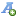 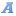 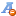 